Детский мастер – класс Оли К.Мобильный телефон  любимая игрушка детей. Оля научила своих друзей из простых материалов конструировать мобильный телефон. И телефоны получились просто класс! 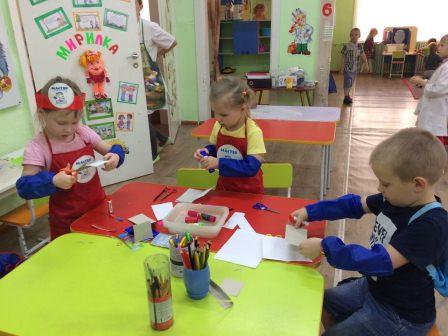 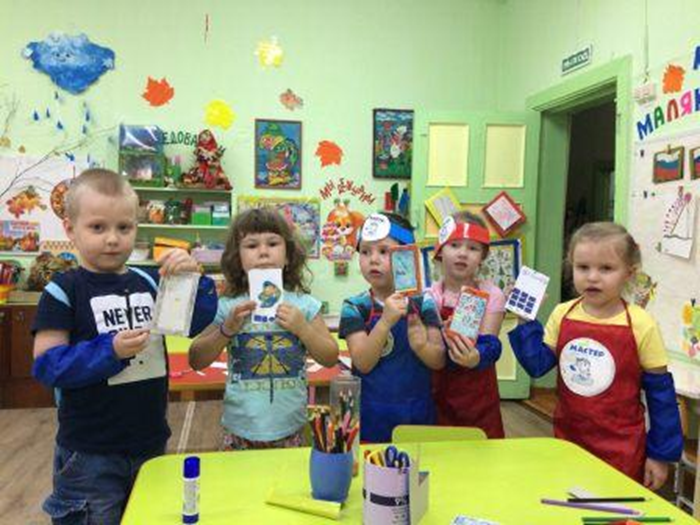 Воспитатель старшей дошкольной группы Н.П.Дымченко